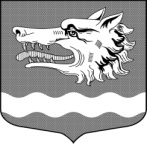 Администрация Раздольевского сельского поселенияПриозерского муниципального района Ленинградской области                                               П О С Т А Н О В Л Е Н И Е12 апреля 2023 года                                                                                                № 91Об утверждении административного регламента администрации Раздольевскогосельского поселения по предоставлению муниципальной услуги«Предварительное согласование предоставления гражданину в собственностьбесплатно земельного участка, находящегося в муниципальной собственности (государственная собственность на который не разграничена),на котором расположен гараж, возведенныйдо дня введения в действие Градостроительногокодекса Российской Федерации»           В целях реализации мероприятий по разработке и утверждению административных регламентов предоставления муниципальных услуг в муниципальном образовании Раздольевское сельское поселение, в соответствии с Федеральным законом от 06.10.2003 года №131-ФЗ «Об общих принципах организации местного самоуправления» (с изменениями), Федеральным законом от 27.07.2010 года № 210-ФЗ «Об организации предоставления государственных и муниципальных услуг», Уставом  Раздольевского сельского поселения Приозерского муниципального района Ленинградской области администрация Раздольевского сельского поселения П О С Т А Н О В Л Я Е Т:1.Утвердить административный регламент предоставления муниципальной услуги ««Предварительное согласование предоставления гражданину в собственностьбесплатно земельного участка, находящегося в муниципальной собственности (государственная собственность на который не разграничена), на котором расположен гараж, возведенный до дня введения в действие Градостроительногокодекса Российской Федерации» (Приложение).2.Признать утратившим силу постановление администрации от 21.04.2022 года № 84 «Предварительное согласование предоставления гражданину в собственность бесплатно земельного участка, находящегося в муниципальной собственности (государственная собственность на который не разграничена), на котором расположен гараж, возведенный до дня введения в действие Градостроительного кодекса Российской Федерации», на территории МО Раздольевское сельское поселение МО Приозерский муниципальный район Ленинградской области».3.Опубликовать настоящее постановление в СМИ и на официальном сайте администрации Раздольевского сельского поселения. 4. Постановление вступает в силу с момента опубликования.Глава администрации                                                                        В. В. ЗайцеваС приложениями можно ознакомиться на сайте: раздольевское.рф